 2019 FEDERAL IT GOVERNANCE SUMMIT  
Final Agenda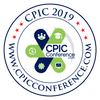 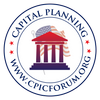 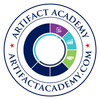 Day 1: Monday, May 13, 2019Day 2: Tuesday, May 14, 20197:30-8:30 AMRegistration and Continental Breakfast, Sponsored by Zen Federal, LLCRegistration and Continental Breakfast, Sponsored by Zen Federal, LLCRegistration and Continental Breakfast, Sponsored by Zen Federal, LLC8:30-9:00 AMWelcome and Opening Remarks
Jacqueline Boykin, Summit Co-Chair & Chief of Staff, Senior Program Analyst, Bureau of Safety and Environmental Enforcement, U.S. Department of InteriorLaura Johnson, President, Training Outreach, LLCJanelle B. Moore, MSIM, CGEIT, PMP, CPIC Forum and Zen Federal, LLC Thomas Smialowicz, Summit Co-Chair & Vice President, Management Consulting, OxfordWelcome and Opening Remarks
Jacqueline Boykin, Summit Co-Chair & Chief of Staff, Senior Program Analyst, Bureau of Safety and Environmental Enforcement, U.S. Department of InteriorLaura Johnson, President, Training Outreach, LLCJanelle B. Moore, MSIM, CGEIT, PMP, CPIC Forum and Zen Federal, LLC Thomas Smialowicz, Summit Co-Chair & Vice President, Management Consulting, OxfordWelcome and Opening Remarks
Jacqueline Boykin, Summit Co-Chair & Chief of Staff, Senior Program Analyst, Bureau of Safety and Environmental Enforcement, U.S. Department of InteriorLaura Johnson, President, Training Outreach, LLCJanelle B. Moore, MSIM, CGEIT, PMP, CPIC Forum and Zen Federal, LLC Thomas Smialowicz, Summit Co-Chair & Vice President, Management Consulting, Oxford9:00-9:30 AMKeynote Presentation: IT Cost Transparency as a Tool for ModernizationMargie Graves, Federal Deputy Chief Information Officer, Office of Management and Budget Keynote Presentation: IT Cost Transparency as a Tool for ModernizationMargie Graves, Federal Deputy Chief Information Officer, Office of Management and Budget Keynote Presentation: IT Cost Transparency as a Tool for ModernizationMargie Graves, Federal Deputy Chief Information Officer, Office of Management and Budget 9:30-10:00 AMHistory and Future of OPEN Government Data ActNick Hart, Chief Executive Officer, Data CoalitionHistory and Future of OPEN Government Data ActNick Hart, Chief Executive Officer, Data CoalitionHistory and Future of OPEN Government Data ActNick Hart, Chief Executive Officer, Data Coalition10:00-10:30 AMNetworking & Coffee Break, Sponsored by T. White ParkerNetworking & Coffee Break, Sponsored by T. White ParkerNetworking & Coffee Break, Sponsored by T. White Parker10:30-11:45 PMCXO Perspectives PanelModerator: Keith Seaman, Principal, KC3 Consulting, LLC (Former Deputy CIO, Department of Veterans Affairs)

Panelists Include:  Brig Gen (Ret.) Ian Dickinson, Chief Operating Officer, Bryce Space and Technology (Former Deputy CIO, Joint Staff)Steve Orrin, Federal CTO, Intel Corporation Tony Thornton,  CEO, Just One Technology, LLC (Former CIO, Bureau of Medicine and Surgery)Vennard Wright, CIO, WSSCCXO Perspectives PanelModerator: Keith Seaman, Principal, KC3 Consulting, LLC (Former Deputy CIO, Department of Veterans Affairs)

Panelists Include:  Brig Gen (Ret.) Ian Dickinson, Chief Operating Officer, Bryce Space and Technology (Former Deputy CIO, Joint Staff)Steve Orrin, Federal CTO, Intel Corporation Tony Thornton,  CEO, Just One Technology, LLC (Former CIO, Bureau of Medicine and Surgery)Vennard Wright, CIO, WSSCCXO Perspectives PanelModerator: Keith Seaman, Principal, KC3 Consulting, LLC (Former Deputy CIO, Department of Veterans Affairs)

Panelists Include:  Brig Gen (Ret.) Ian Dickinson, Chief Operating Officer, Bryce Space and Technology (Former Deputy CIO, Joint Staff)Steve Orrin, Federal CTO, Intel Corporation Tony Thornton,  CEO, Just One Technology, LLC (Former CIO, Bureau of Medicine and Surgery)Vennard Wright, CIO, WSSC11:45-12:15 PMProtecting the Nation’s Critical Assets: When Cyber Hygiene Is Not EnoughRonald Ross, Fellow at the National Institute of Standards and TechnologyProtecting the Nation’s Critical Assets: When Cyber Hygiene Is Not EnoughRonald Ross, Fellow at the National Institute of Standards and TechnologyProtecting the Nation’s Critical Assets: When Cyber Hygiene Is Not EnoughRonald Ross, Fellow at the National Institute of Standards and Technology12:15-12:30 PMSharon Pratt- Laugh Yoga: Healing through Intentional LaughterSharon Pratt- Laugh Yoga: Healing through Intentional LaughterSharon Pratt- Laugh Yoga: Healing through Intentional Laughter12:30-2:00 PMGroup Lunch, Sponsored by the CPIC Forum: Cooper- Godlove Awards of Excellence & Special AnnouncementsGroup Lunch, Sponsored by the CPIC Forum: Cooper- Godlove Awards of Excellence & Special AnnouncementsGroup Lunch, Sponsored by the CPIC Forum: Cooper- Godlove Awards of Excellence & Special Announcements2:00-5:00 PMProject / Portfolio/ Program/ Investment Management
2:00-3:00PM
Business Process Documentation, Development and Improvement with a focus on Project Management, CPIC and IT Budget Funding
Nnenna Egwim, IT Investment and Portfolio Manager for Capital Planning and Investment Control (CPIC), FDA3:00-4:30PM
GAO Best Practices Guide and GAO Cost Estimating Best PracticesJuaná Collymore, Senior Schedule & Cost Analyst, GAO Center for Technology and Engineering Emile Ettedgui, Senior Operations Research Analyst, GAO 4:30-5:00PM
Improving IT Visibility and Reporting: An Information Model for Connecting IT Data across All Functions
Patrick Chapman, Managing Director, Northramp LLCLeadership Development (Diversity and Inclusion)
2:00-3:00PMFour Domains of a Developed LeaderKhalid Asad, President, Performance Plus International3:00-4:00PMLeadership: Finding the Missing PieceNaomi Gumbs, Director Capital Planning, TBM & IT Governance Division, USDA, Office of the Director, CIO, IRMC 4:00-5:00PMLily Benjamin,  Diversity & Inclusion and Organization Development StrategistAcquisitions/Governance 2:00-3:00PM
Section 846 Panel Roger Waldron, President, Coalition for Government ProcurementRyan Roberts, Partner in the Government Contracts, Investigations, and International Trade Practice Group, Office of Sheppard, Mullin, Richter & Hampton3:00-4:00PMFITARA: Opportunities and ChallengesFlip Anderson, Executive for FITARA and the American Council for Technology and Industry Advisory Council Information Technology Management Maturity Model Implementation, USDA4:00-5:00PMVeterans Health Administration IT GovernanceKim Pugh, Acting Director, Investment Governance Services, Strategic Investment Management Office, Office of Health Informatics, VHSChristine RhodesDirector, Requirements Development & Management VHS, VASteven Taaffe, PMP, CEA Director of Veterans Health Administration, Strategic Investment Management, Business Architecture, VHS5:00-6:00PMNetworking Reception- Sponsored by American Innovation and Modernization Council, Inc.Networking Reception- Sponsored by American Innovation and Modernization Council, Inc.Networking Reception- Sponsored by American Innovation and Modernization Council, Inc.7:30-8:00 AMContinental Breakfast, Sponsored by the CPIC ForumContinental Breakfast, Sponsored by the CPIC ForumContinental Breakfast, Sponsored by the CPIC ForumContinental Breakfast, Sponsored by the CPIC Forum8:00-1:00 PM8:00-1:00 PMTechnology Track 8:00-8:30AMWhy We Are Still Losing the Cybersecurity Battle and How Do We Get Back in the Race?
Steve Orrin, Federal CTO, Intel Corporation
8:30-9:30AMBusiness Continuity: Planning for ResilienceGivonna Cheeks Baker, Ph.D., PMP, AMBCI, Program Manager, ArcSource Group9:30-10:30 AMProject Portfolio ManagementRob Hirschmann, Senior Vice President, Sales and Marketing, Projility10:30-11:00 AMNetworking and Coffee Break, Sponsored by Training Outreach11:00-12:00 PMPerspective on Federal Marketplace and IT Investment by an Ex-Federal CIO
Nitin Pradhan, Founder & CEO ScaleUP USA Accelerator, Former CIO, U.S. Department of Transportation12:00-1:00 PMVisibility and Traceability – A Common Challenge in the Disparate Systems World of CPICPankaj Sharma, Chief Operating Officer, RigilTBM Track8:00-8:30AMTBM Beyond the IT Towers: The Value Proposition Kyra Stewart, TBM Team Lead, Office of Government-wide Policy, General Services Administration 8:30-9:30 AMState of Federal TBM Adoption and Implementation: Perspectives from PractitionersTomeka Williams, Co-Department Head for Federally Funded Research & Development Centers, Cost & Business Analytics Department, The MITRE CorporationRuth Dorr, Economic Analyst, The MITRE Corporation9:30-10:30 AMGSA TBM PanelModerated by:Daniel Pomeroy, Deputy Associate Administrator, Office of Government-wide Policy, General Services Administration Panelists include:
Daniel York, Acting Director, IT Spending Transparency, Office of Government-wide Policy, GSA Walter McDonald, Director, Information Technology Program Services, U.S. Department of Education Melvin Brown, Director, Enterprise Business Management Office of the CIO, Small Business Administration10:30-11:00 AMNetworking and Coffee Break, Sponsored by Training Outreach11:00-12:00 PM
Leveraging TBM to Its Full Potential in Federal AgenciesSarah Pope, Principal, The MITRE CorporationLydia Gizdavcic, Principal Information Systems Engineer, The MITRE Corporation12:00-1:00 PMDemystifying your IT Costs and Building Trust with TBM & the Bill of ITKirk Trasborg, CMA, PMP, Executive Director, ISC Finance & Shared Services, University of PennsylvaniaHot Topics Track8:00-8:30AMFolio: The Journey to Go-LiveKeith Ott, eCPIC/Folio and IT Dashboard Product Owner, Office of Government-wide Policy, General Services Administration 8:30-9:30AMScaling Agile on Government Programs
Stosh Misiaszek, Scaled Agile9:30-10:30AMNo Session10:30-11:00 AMNetworking and Coffee Break, Sponsored by Training Outreach11:00-12:30 PM
Blockchain & Cryptocurrencies from Proliferation to Utility-The State of the Technology & the True Business Potential
Gustavo A. Calderón, President, Acquisition Workforce12:30-1:00 PMObjective Portfolio Selection – Ensuring Alignment to your Strategic PrioritiesAdam Byer, Executive Vice President, iTechAG